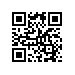 Об изменении темы междисциплинарной курсовой работы студента образовательной программы «Прикладная физика» МИЭМ НИУ ВШЭПРИКАЗЫВАЮ:Изменить тему междисциплинарной курсовой работы студента 1 курса Левшунова Владислава Витальевича образовательной программы «Прикладная физика», направления 11.04.04 «Электроника и наноэлектроника», МИЭМ НИУ ВШЭ, очной формы обучения, утвержденную приказом от 22.12.2016 №2.15-02/2212-03, на «Исследование модели термоэлектрического болометра» /«Study of the Thermoelectric Bolometer Model» (руководитель – Пугач Наталия Григорьевна, Профессор, Департамент электронной инженерии).Основание: заявление Левшунова В.В..Заместитель директораМИЭМ НИУ ВШЭ									А.Е.АбрамешинРегистрационный номер: 2.15-02/2505-02Дата регистрации: 25.05.2017